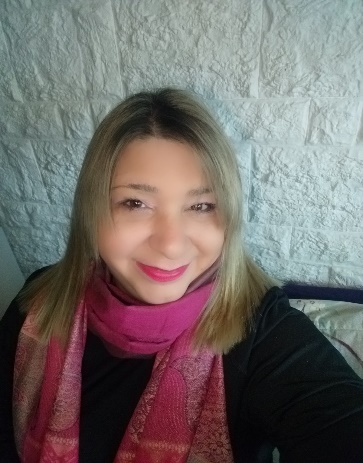 LAURA ELIZABETH RETAMAR Fecha de Nacimiento: 06 de Octubre de 1973D.N.I. N° : 23.665.006Soltera C.U.I.T. N° : 27-23665006-0Córdoba 1703 Martínez Teléfono : 11-4176-2153Email: lauraelireta@gmail.comFormaciónEstudio Secundario: Instituto C.E.N.S. Nro. 452.TITULO: Bachiller, Gestión y Administración contable especializado en Micro emprendimientos.Otros conocimientos Manejo intermedio de:Windows y aplicaciones, Word, Excel, Outlook, open webemail, Internet.Gestoría Administrativa , Automotor , Previsional E Inmobiliario  Instituto de Capacitación EducaMarzo   2018 / SEPTIEMBRE 2018.Técnico Auxiliar Administrativo Contable Instituto de Capacitación EducaSeptiembre 2018 / Enero 2019         -Asistente Administrativa de centros de salud           Instituto COEFIX  Marzo 2020 – Junio 2020ExperienciaA.P.BARBINI  PROPIEDADES / Inmobiliaria 01/11/2015 a la actualidad Empleada administrativa, de Consorcios ( armado de planillas de expensas, libro de administración, pago a proveedores, bancos y armado de sueldos de encargados), en inmobiliria organicé la agenda de los vendedores, atendía consultas telefónicas de clientes y coordinada visitas a propiedades, manejaba el servicio de administración de alquileres que ofrecía la compañía a los clientes, administraba la caja, manejaba bancos y cuentas y desempañaba funciones habituales de apoyo al director (manejo de correspondencia, agenda, cartas y memos, archivo personal, etc.)Zona Vital | Perfumería y farmacia 02/2013 al 07/2015Vendedora y cajera.Daniel A. Fiorito Propiedades | Inmobiliaria 03/2006 al 08/2012Secretaria / RecepcionistaComo Secretaria y empleada administrativa organicé la agenda de los vendedores, atendía consultas telefónicas de clientes y coordinada visitas a propiedades, manejaba el servicio de administración de alquileres que ofrecía la compañía a los clientes, administraba la caja, manejaba bancos y cuentas y desempañaba funciones habituales de apoyo al director (manejo de correspondencia, agenda, cartas y memos, archivo personal, etc.)Gestiones Independientes 01/2001 al 01/2005Administrativa Manejo de facturación, manejo de agenda, tramites en gral.Arcos Dorados McDonald´s011/1997 al 01/2000Cargo: OP2Referencias: Daniel A. Fiorito Propiedades: poseo carta con referencias respecto de mi labor. 011-4792-0609.Características personales Responsabilidad, cumplimiento de tareas asignadas, buen trato interpersonal, agilidad para el aprendizaje.Otros: Música: lectura y ejecución de instrumento musical.Bombera Voluntaria de San Isidro (actividad no actual).Objetivos: Adquirir nuevas habilidades y desarrollar mis capacidades para crecer personalmente y profesionalmente. 